ATİD ANKARA’NIN TANITIMI İÇİN ATAĞA KALKTI ÇEŞİTLİ ÜLKELERDEN GELEN 100 TUR OPERATÖRÜNE ANKARA TANITILDIAnkara’nın sağlık, termal ve kültür turizmde önemli bir merkez olması hedefiyle yola çıkan Anadolu, Ankara Turizm İşletmecileri Derneği (ATİD), bu hedef doğrultusunda çalışmalarına hız verdi. Ankara’nın tanıtımı için atağa kalkan ATİD, Ankara’nın dünyadaki bilinirliliğini artırmaya yönelik önemli bir organizasyona ev sahipliği yaptı.  Başta Amerika, İngiltere, İtalya, Rusya, Hindistan, Sudi Arabistan, Etopya, Fas, Porto Riko, Litvanya, Avusturya, Polonya, Ütopya ve Macaristan olmak üzere dünyanın çeşitli ülkelerinden gelen 100 tur operatörü temsilcisini Ankara’da ağırlayan ATİD,  dünyanın önemli tur operatörlerine Ankara’yı yerinde tanıttı.  TERMALLER HAKKINDA BİLGİ ALDILARTravel Shop ve ATİD işbirliğiyle dünyanın çeşitli ülkelerinden Ankara’ya gelen tur operatör temsilcilerine, organizasyon kapsamında Ankara tanıtım gezisi düzenlendi. Başta Haymana olmak üzere Ankara’nın termalleri hakkında yerinde ve görerek bilgi alan yabancı tur operatör temsilcileri, Ankara’nın sağlık turizmi potansiyeli hakkında da kapsamlı bilgi sahibi oldu. Ankara’nın kültür değerlerini de yakından inceleme fırsatı yakalayan yabancı tur operatörü temsilcileri, aynı zamanda Başkent müzelerini de gezdi. ATİD tarafından çok iyi ağırlandıklarını ve misafirperverliklerinden dolayı ATİD yetkililerine teşekkür eden tur operatörü temsilcileri, Ankara’nın turizm potansiyeli hakkında kapsamlı bir bilgiye sahip olarak ülkelerine döneceklerini kaydetti. Organizasyonu çok beğendiklerini ve kendileri için önemli olduğunu belirten temsilciler, Ankara’yı yakından tanıma fırsatı yakaladıklarını kaydetti. Temsilciler, bundan sonra Ankara’ya daha çok tur programı düzenleyeceklerini bildirdi. ANKARA TANITIMI İÇİN DESTEK BEKLİYORUZAnkara turizm potansiyelinin dünyadaki bilinirliliğini artırmayı kendilerine görev edindiklerini belirten ATİD Başkanı Birol Akman, bu yöndeki çalışmalara hız verdiklerini söyledi. Bu kapsamda, dünyanın çeşitli ülkelerindeki kültür ve sağlık turizmine yönelik programlar düzenleyen tur operatör temsilcileriyle iletişime geçerek, onları Ankara’da ağırladıklarını anlattı. Ankara’yı en iyi şekilde tanıtarak, temsilcilerin buradan en donanımlı şekilde ayrılmalarını sağladıklarını dile getiren Akman, bu tür organizasyonlara devam edeceklerini bildirdi. Ankara’nın dünyadaki tanıtımı için büyük önem taşıyan bir projenin, hiçbir yerel ve devlet kurumundan destek görmediğini dile getiren Akman, Ankara’nın tanıtımına ve turizminin gelişmesine katkı sağlayacak çalışmaları tüm kurumlar tarafından sahiplenilmesi gerektiğine de dikkat çekti. Akman, bundan sonraki projeler için devlet kurumlarından destek beklediklerini ifade etti. FOTOĞRAFLAR EKTEDİR.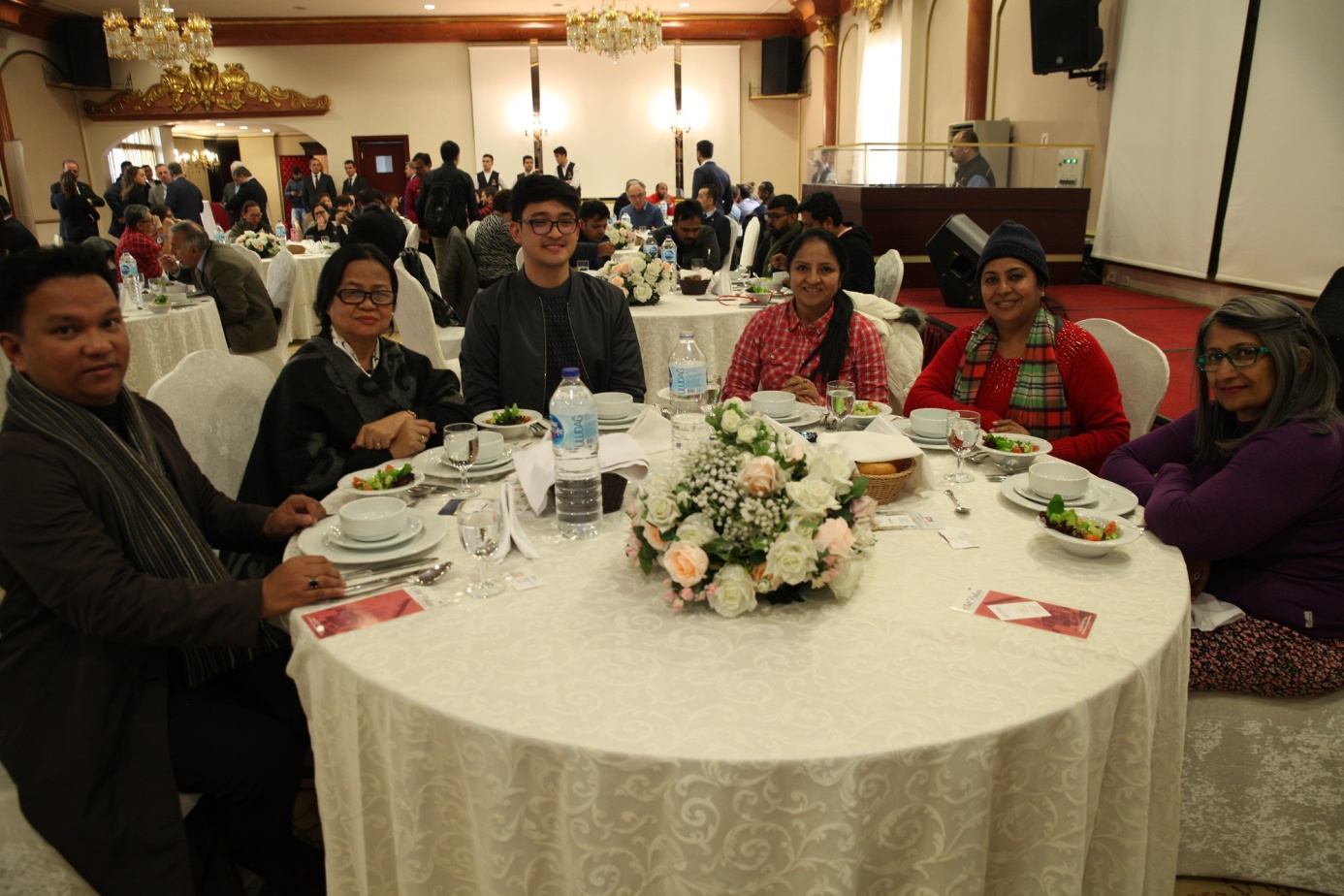 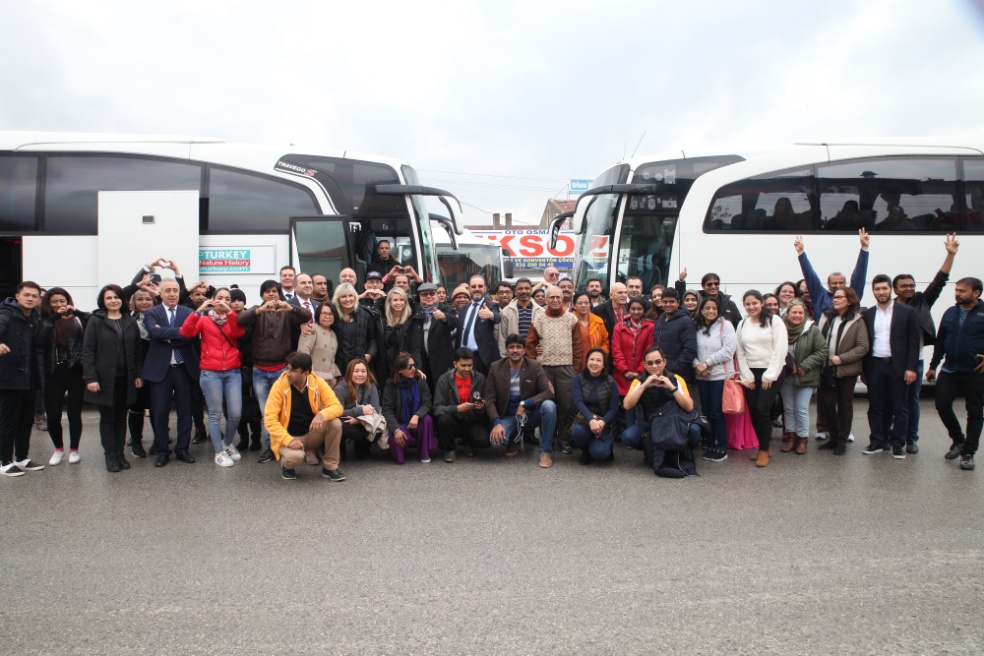 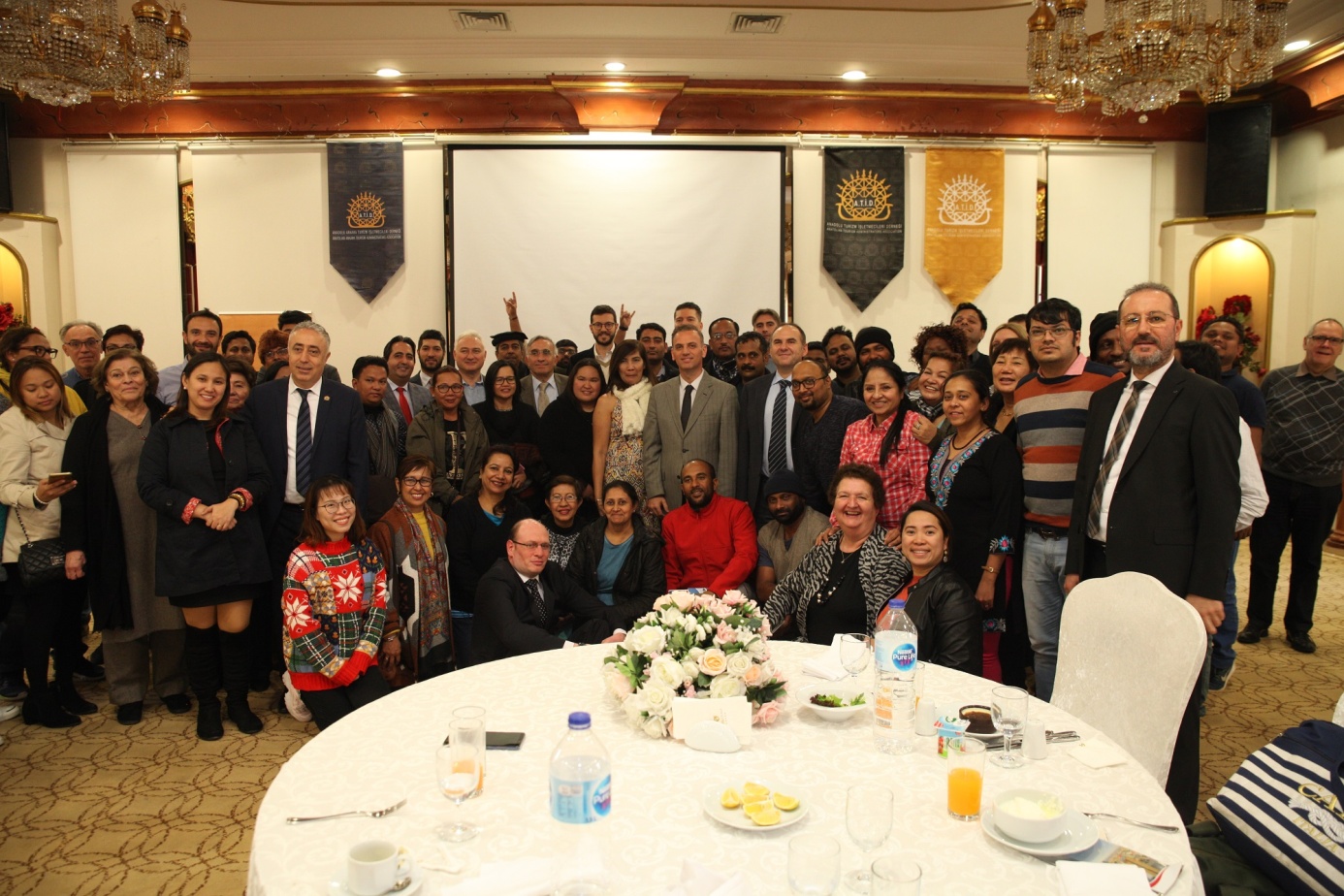 